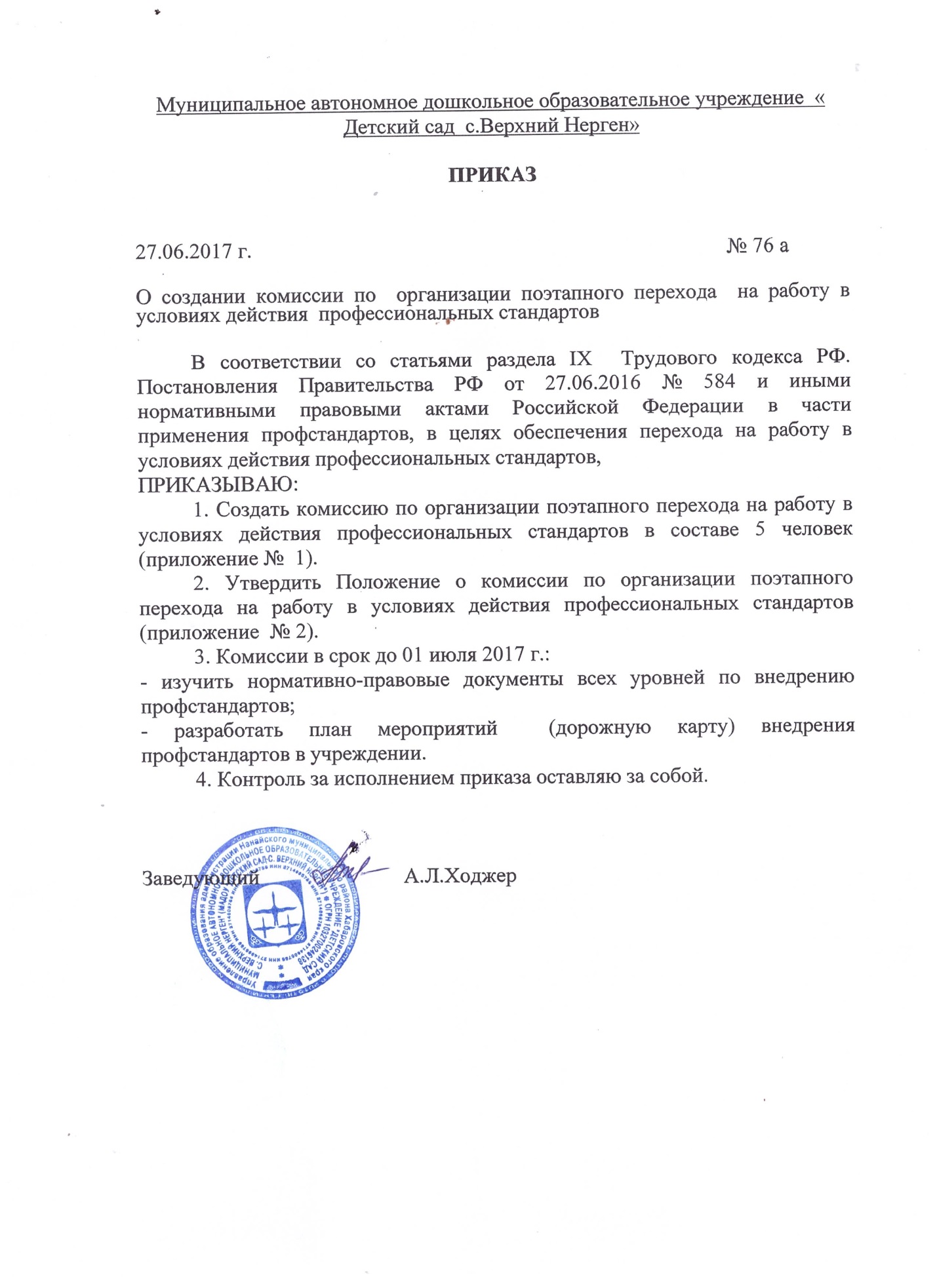 Приложение №1 к 							приказу от 27.06.2017 № 76аСостав комиссии  по организации поэтапного переходана работу в условиях действия профессиональных стандартовПриложение № 2  к 							приказу от 27.06.2017 № 76 аПоложение о комиссии по организации поэтапного перехода на работу в условиях действия профессиональных стандартов 1. Общие положения1.1. Рабочая комиссия по организации поэтапного перехода на работу в условиях действия профессиональных стандартов (далее – рабочая комиссия) является консультативно — совещательным  органом, созданным с целью организации поэтапного внедрения профессиональных стандартов в деятельность муниципального автономного  дошкольного образовательного учреждения « Детский сад с.Верхний Нерген» (далее - ДОУ)1.2. Рабочая комиссия создается на период внедрения профессиональных стандартов.1.3. В своей деятельности рабочая комиссия ДОУ руководствуется Конституцией Российской Федерации, Трудовым кодексом Российской Федерации, подзаконными актами в части утверждения и внедрения профессиональных стандартов, а также настоящим Положением.2. Основные задачи деятельности рабочей комиссии2.1. Основными задачами рабочей комиссии являются:- разработка предложений и рекомендаций по вопросам организации внедрения профессиональных стандартов в деятельность МАДОУ  « Детский сад  с. Верхний Нерген».- выявление профессий и должностей, по которым применение профессиональных стандартов является обязательным;- подготовка предложений о внесении изменений и дополнений в локальные нормативные правовые акты организации по вопросам, касающимся обеспечения введения и реализации требований профессиональных стандартов;- рассмотрение в предварительном порядке проектов локальных актов по внедрению профессиональных стандартов;- предварительная оценка соответствия уровня образования работников требованиям профессиональных стандартов на основе анализа документов об образовании, в том числе при повышении квалификации и (или) переподготовке, предоставленных работником, как при приеме на работу, так и в период трудовых отношений;- участие в подготовке рекомендаций, по формированию плана дополнительного профессионального образования и (или) профессионального обучения работников в целях приведения уровня образования в соответствие с требованиями профессиональных стандартов; - подготовка рекомендаций по приведению наименования должностей и профессий работников в соответствие с профессиональными стандартами, а также по внесению изменений в штатное расписание;- подготовка рекомендаций по изменению системы оплаты труда в целях ее совершенствования и установлений заработной платы в зависимости, как от квалификации уровня работника, так и от фактических результатов его профессиональной деятельности (критериев эффективности).2.2. Рабочая комиссия в рамках выполнения возложенных на нее задач:- анализирует работу по решению вопросов организации внедрения профессиональных стандартов;- регулярно заслушивает информацию у заведующего ДОУ о ходе внедрения профессиональных стандартов;- информирует работников о подготовке к внедрению и порядке перехода на профессиональные стандарты через наглядную информацию, официальный сайт ДОУ, проведение собраний, индивидуальных консультаций, письменных ответов на запросы отдельных работников;- готовит справочные материалы по вопросам введения и реализации профессиональных стандартов.3. Состав рабочей комиссии3.1. Рабочая комиссия создается из числа компетентных и квалифицированных работников организации. В состав рабочей комиссии обязательно входит заведующий ДОУ, воспитатели   и сотрудник ДОУ. В состав рабочей комиссии входит нечетное количество работников ДОУ.Количественный и списочный состав рабочей комиссии определяется приказом заведующего ДОУ.  Изменения в приказ вносятся по мере необходимости.4. Порядок работы рабочей комиссии4.1. Заседания рабочей комиссии проводятся по мере необходимости.4.2. Заседания рабочей комиссии являются открытыми.4.3. Заседание рабочей комиссии является правомочным, если на нем присутствовало не менее 2/3 числа списочного состава рабочей комиссии.4.4. Повестка заседания формируется председателем рабочей комиссиина основании предложений ее членов.4.5. Решения рабочей комиссии принимаются простым большинством голосов, оформляются протоколом.4.6. Решения рабочей комиссии имеют рекомендательный характер.4.7. Деятельность рабочей комиссии прекращается (приостанавливается) и возобновляется приказом заведующего ДОУ.5. Заключительные положения5.1. Настоящее Положение вступает в силу с момента его утверждения и действует до его отмены.ФИОДолжностьХоджер Анна ЛеонидовнаЗаведующий Председатель комиссииКиле Татьяна ВалерьевнавоспитательЗаместитель председателя комиссииМокшина Анна ЕвгеньевнаВоспитатель Секретарь комиссииОненко Раиса ВитальевнаВоспитатель, Члены комиссииХоджер Вера Константиновна Сотрудник ДОУЧлены комиссии